SPEISEPLAN MÄRZ 2024			BRG BAD VÖSLAU – GAINFARN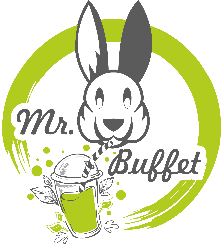 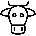 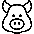 											PETZGASSE 36	 A-2540 BAD VÖSLAU											M +43 (0) 677 64 88 76 90	    E GAINFARN@MRBUFFET.AT                                                                                                                                                                                                                                                                                                                                                  	 Bitte die gewünschten Speisen ankreuzen!       = Geflügelfleisch          = Rindfleisch          = Schweinefleisch          = Fisch          = Wildfleisch             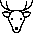 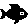 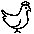 Änderungen vorbehalten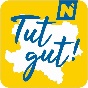 	Wir sind ausgezeichnet:	„Vitalküche“	in der Stufe Silber Nachname:  Nachname:  Nachname:  Nachname: Vorname: Vorname: Klasse: Klasse: Klasse: Klasse: TagTagSuppeMenühauptspeise 1Menühauptspeise 2DessertFr1.Tomatencremesuppe (A,G,L) 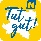 Kartoffelgulasch mit Wurst und Gebäck (A,G) Topfenstrudel m. Vanillesauce (A,C,G)FruchtsalatMo4.Rindsuppe m. Backerbsen (A,C,G,L)    Schweinsbraten m. Sauerkraut u. Semmelknödel (A,C,G,L,M)Mediterrane Lasagne m. Salat (A,C,G,L)Apfelkuchen (A,C,G) Di5.Maiscremesuppe (A,G,L)       gebackenes Fischfilet m. Sauce Tartare u. Kartoffeln (A,C,D,G,L) Cremespinat m. Rösti u. Ei (A,C,G,L)ObstMi6.Klare Gemüsesuppe (A,C,G,L) Hühnerstreifen auf Zucchinicreme m. Kartoffelpüree (A,G,L)Ebly-Zucchinipfanne m. Mozzarella (A,G,L) PfirsichkompottDo7.Hühnersuppe mit Nudeln (A,C,G,L) Haschee-Vollkorn-Nudeln m. Menüsalat mit Kürbiskernen (A,C,L,M) Tortellini in Tomatensauce m. Parmesan (A,C,G)Vanillejoghurt (G)Fr8.Rindsuppe m. Grießnockerl (A,C,G,L)Hühnerfilet vom Grill auf Buttergemüse (G,L)   Couscous-Gemüse-Pfanne m. Salat (A,L,M,N) Biskuitroulade (A,C,G) Mo11.Kartoffel – Gemüsesuppe (L)Selchfleischknödel auf Tomatenkraut (A,C,G,L)Kaiserschmarren m. Zwetschkenröster (A,C,G) Gugelhupf (A,C,G)Di12.Rindsuppe m. Leberknödel (A,C,G,L)   Rindergeschnetzeltes m. Wurzelgemüse dazu Spiralnudeln (A,C,G,L)Spinatspätzle m. Käsesauce u. Salat mit Leinsamen (A,C,G,L) FruchtsalatMi13.Hühnersuppe mitVollkornfrittaten (A,C,G,L)Hühnerschnitzel m. Risibisi (A,C,G,L) gebackener Karfiol m. Sauce Tartare u. Menüsalat (A,C,G)Vanillepudding (G)Do14.Rindsuppe mit Leberspätzle (A,C,G,L) Mexikanische Penne m. Schinken in Tomatensauce (A,C,L)Krautfleckerl, dazu Salat mit Sonnenblumenkernen (A,C,G,L) Marillen Joghurt (G) Fr15.Kürbiscremesuppe mit gerösteten Kürbiskernen (A,C,F,L) Schweinsrahmgulasch m. Hörnchen (A,C,G,L)vegetarisches Chili mit Bohnen und Gebäck (A,C,L) Kirschkuchen (A,C,G)Mo16.Rindsuppe mit Buchstaben (A,C,G,L)Hühnernuggets m. Reis u. Joghurt-Dip (A,C,G,L)   Gemüselaibchen m. veganem Dip u. Salat (A,F,L) Kakaocreme (G) Di19.Rindsuppe m. Backerbsen (A,C,G,L)Spaghetti Bolognese m. Parmesan (A,C,G,L) Indischer Linseneintopf (A,L,M) ObstMi20.Gemüsesuppe m. Sternchen (A,C,G,L)Fischstäbchen m. Sauerrahm-Dip u. Risi Bisi (A,C,D,G) Marillenknödel m. Zimtzucker u. Kompott (A,C,G)Vanillecreme (G)Do21.Karfiolcremesuppe (A,G,L) gebackene Hühnerfiletstreifen m. Kartoffelsalat (A,C,G,L,M)Vollkornnudelauflauf m. Bärlauch u. Salat (A,C,G) Schokokuchen (A,C,G)Fr22.Rindsuppe m. Frittaten (A,C,G,L)Hühnerragout „Esterhazy Art“ m. Kräuterreis (A,G,L) Spaghetti in Tomaten-Oberssauce m. Rucola (A,C,G)Topfencreme (G) Mo23.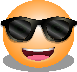 Di26.Mi27.Do28.Fr29.AllergeneAllergeneAllergeneAllergeneAllergeneAllergeneAllergeneAllergeneAllergeneAllergeneAllergeneAllergeneAllergeneAllergeneA: GlutenB: KrebsC: EierD: FischE: ErdnussF: SojaG: MilchH: SchalenfrüchteL: SellerieM: SenfN: SesamO: SulfiteP: LupineR: Weichtiere